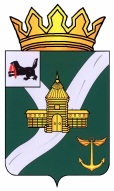 КОНТРОЛЬНО-СЧЕТНАЯ КОМИССИЯ УСТЬ - КУТСКОГО МУНИЦИПАЛЬНОГО ОБРАЗОВАНИЯ(КСК УКМО)ЗАКЛЮЧЕНИЕ № 01–22зна годовой отчет об исполнении бюджета Нийского муниципального образования за 2019 год16.04.2020 год                                                                                                  Утвержденораспоряжением председателя	КСК УКМО	        от 16.04.2020 № 35-пКонтрольно-счетной комиссией Усть-Кутского муниципального образования (далее – КСК УКМО) подготовлено заключение на годовой отчет об исполнении бюджета Администрации Нийского муниципального образования в соответствии с требованиями статьи 264.4 Бюджетного кодекса Российской Федерации и статьи 33 Положения о бюджетном процессе в Нийском муниципальном образовании, утвержденного Решением Думы от 26.08.2014 № 255 (далее – Положение о бюджетном процессе) по результатам проверки годового отчета об исполнении местного бюджета за 2019 год, а также документов и материалов, подлежащих представлению одновременно с годовым отчетом об исполнении местного бюджета, направленного Администрацией Нийского муниципального образования письмом от 30.03.2020 № 155 в адрес КСК УКМО.Внешняя проверка проведена на основании Федерального закона от 07.02.2011 № 6-ФЗ «Об общих принципах организации и деятельности Контрольно-счетных органов субъектов Российской Федерации и муниципальных образований», Положения о Контрольно-счетной комиссии Усть-Кутского муниципального образования, Соглашение о передаче полномочий по осуществлению внешнего муниципального образования финансового контроля № 01-16д/4 от 21.11.2016. Плана работы Контрольно-счетной комиссии Усть-Кутского муниципального образования (далее – КСК УКМО) на 2020 год, распоряжения председателя КСК УКМО от 06.04.2020 № 30-п, инспектором Евгенией Васильевной Мокрецовой в период с 08 апреля по 16 апреля 2019 года.Целью проведения внешней проверки годового отчета об исполнении бюджета явилось установление достоверности показателей годового отчета об исполнении бюджета Нийского муниципального образования за 2019 год, соответствие исполнения бюджета принятому решению о бюджете, а также определение полноты отражения показателей годовой бюджетной отчетности и соответствия порядка ведения бюджетного учета Нийского муниципального образования законодательству РФ.Объектом проверки является Администрация Нийского муниципального образование.Предметом настоящей проверки являлась годовая бюджетная отчетность, представленная в соответствии с нормами п. 3 статьи 264.1 Бюджетного кодекса Российской Федерации в составе форм, предусмотренных п. 11.2 «Инструкции о порядке составления и представления годовой, квартальной и месячной отчетности об исполнении бюджетов бюджетной системы Российской Федерации», утвержденной приказом Минфина РФ от 28.12.2010 № 191н (далее Инструкция №191н).Акт составлен в 2-х экземплярах. Первый экземпляр акта является принадлежностью КСК УКМО, второй – Нийского муниципального образования.Ответственными должностными лицами за подготовку и представление бюджетной отчетности за 2019 год являлись Глава Администрации Нийского муниципального образования Олег Евгеньевич Рубцов (Распоряжение Администрации Нийского муниципального образования от 17.10.2012 № 46; Распоряжение Администрации Нийского муниципального образования от 22.09.2017 № 54), бухгалтер-кассир 1 категории Елена Владимировна Свизева (Распоряжение Администрации Нийского муниципального образования от 30.05.2019 № 24).Общие положенияНийское муниципальное образование осуществляет свою деятельность на основании принятого в установленном законодательством порядке Устава.Годовой отчет об исполнении бюджета Нийского муниципального образования за 2019 год поступил в КСК УКМО 30.03.2020 года, что соответствует требованиям пункта 3 статьи 264.4 Бюджетного кодекса РФ и ст.32 «Положения о бюджетном процессе в Нийском муниципальном образовании».Представленные Нийским муниципальным образованием одновременно с отчетом об исполнении местного бюджета за 2019 год документы и материалы соответствуют перечню материалов, установленному статьей 264.1 БК РФ.Порядок осуществления внешней проверки годового отчета об исполнении Нийского муниципального образования утвержден статьей 32,33 «Положения о бюджетном процессе в Нийском муниципальном образовании», утвержденного Решением Думы сельского поселения от 26.08.2014 № 255.В ходе внешней проверки проанализированы и проверены следующие объекты бюджетного учета исполнения местного бюджета:доходы и расходы местного бюджета;средства на счетах местного бюджета;- источники финансирования дефицита местного бюджета.В соответствии со статьей 264.4 Бюджетного кодекса РФ годовой отчет об исполнении бюджета Нийского муниципального образования, до его рассмотрения в законодательном (представительном) органе подлежит внешней проверке, которая включает внешнюю проверку бюджетной отчетности главного распорядителя бюджетных средств и подготовку заключения на годовой отчет об исполнении бюджета Нийского муниципального образования.Задачами настоящей внешней проверки явились:определение соблюдения единого порядка составления и представления бюджетной отчетности муниципальным образованием;установление правильности и достоверности бюджетного учета и отчетности по исполнению местного бюджета;сопоставление отчетных данных по исполнению местного бюджета с показателями утвержденного бюджета;сопоставление отчетных показателей по исполнению местного бюджета с показателями сводной бюджетной отчетности главных распорядителей бюджетных средств;сопоставление отчетных показателей по исполнению местного бюджета с данными бюджетного учета.В ходе внешней проверки годового отчета по исполнению местного бюджета, бюджетной отчетности главного администратора бюджетных средств за 2019 год исследовалось соблюдение бюджетного законодательства РФ, в том числе Приказа Минфина РФ от 16.12.2010 № 174н «Об утверждении Плана счетов бухгалтерского учета бюджетных учреждений и инструкции по его применению», Приказа Минфина РФ от 06.12.2010 № 162н «Об утверждении Плана счетов бюджетного учета и Инструкции по его применению», Инструкции о порядке составления и представления годовой, квартальной и месячной отчетности об исполнении бюджетов бюджетной системы РФ, утвержденной приказом Минфина РФ от 28.12.2010 № 191н.Соблюдение требований бюджетного законодательства, регулирующих порядок осуществления бюджетных процедур. Реализация бюджетных полномочий участниками бюджетного процессаВопросы организации исполнения бюджета Нийского муниципального образования регулируются Уставом Нийского муниципального образования, утвержденного решением Думы от 20.12.2005 № 9, «Положением о бюджетном процессе в Нийском муниципальном образовании», утвержденным решением Думы от 26.08.2014 № 255.Для кассового обслуживания исполнения местного бюджета открыты следующие счета:- лицевой счет 02343008930 главного распорядителя (распорядителя) бюджетных средств на балансовом счете 40204810300000000123, открытом для УФК по Иркутской области в отделение Иркутск г. Иркутск;- лицевой счет 04343008930 администратора доходов бюджета на балансовом счете 40101810900000010001, открытом для УФК по Иркутской области в отделение Иркутск г. Иркутск;- лицевой счет 05343008930 для учета операций со средствами, поступающими во временное распоряжение получателя бюджетных средств на балансовом счете 40302810800003000027, открытом для УФК по Иркутской области в отделение Иркутск г. Иркутск;- лицевой счет 06343008930 главного администратора источников внутреннего финансирования дефицита бюджета на балансовом счете 40204810300000000123, открытом для УФК по Иркутской области в отделение Иркутск г. Иркутск- лицевой счет 08343008930 администратора источников внутреннего финансирования дефицита бюджета на балансовом счете 40204810300000000123, открытом для УФК по Иркутской области в отделение Иркутск г. Иркутск;В соответствии со статьями 217 и 219.1 БК РФ, на основании «Порядка составления и ведения сводной бюджетной росписи бюджета Нийского муниципального образования», утвержденного Постановлением Администрации Нийского муниципального образования от 18.07.2017 № 43-п Нийское муниципальное образование составляет сводную бюджетную роспись местного бюджета и вносит изменения в нее.Первоначально сводная бюджетная роспись расходов местного бюджета на 2019 год утверждена Главой Администрации Нийского муниципального образования в соответствии с Решением Думы Нийского сельского поселения от 27.12.2018 № 359 «О бюджете Нийского муниципального образования на 2019 год и на плановый период 2020 и 2021 годов».В состав сводной бюджетной росписи включены роспись расходов местного бюджета в разрезе ведомственной структуры расходов местного бюджета, а также роспись источников финансирования дефицита местного бюджета в разрезе главных администраторов источников финансирования дефицита местного бюджета. Показатели сводной бюджетной росписи по расходам утверждены в сумме 13 572 080,60 рублей, что соответствует объему расходов местного бюджета, утвержденному Решением Думы Нийского сельского поселения от 27.12.2018 № 359 «О бюджете Нийского муниципального образования на 2019 год и на плановый период 2020 и 2021 годов».В соответствии с пунктом 3 статьи 217 БК РФ, в сводную бюджетную роспись в течение года Нийским муниципальным образованием вносились уточнения показателей сводной бюджетной росписи. В окончательной редакции сводная бюджетная роспись утверждена Главой Администрации Нийского муниципального образования 27.12.2018 года в соответствии с Решением Думы Нийского сельского поселения от 27.12.2019 № 382 «О внесении изменений и дополнений в Решение Думы Нийского сельского поселения от 27 декабря 2018 года № 359 «О бюджете Нийского муниципального образования на 2019 год и на плановый период 2020 и 2021 годов» расходная часть утверждена в объеме 38 875 257,59 рублей.Бюджетная отчетность об исполнении бюджета Нийского муниципального образования за 2019 год.Администрацией Нийского муниципального образования для проведения внешней проверки в КСК УКМО представлена бюджетная отчетность за 2019 год в составе форм:- баланс по поступлениям и выбытиям бюджетных средств (форма 0503140);- баланс исполнения бюджета (форма №0503120);- отчет о движении денежных средств (форма 0503123);- баланс главного распорядителя, распорядителя, получателя бюджетных средств, главного администратора, администратора источников финансирования дефицита бюджета, главного администратора, администратора доходов бюджета (форма 0503130);- справка по консолидируемым расчетам (форма №0503125);- справка по заключению счетов бюджетного учета отчетного финансового года (форма № 0503110);- отчёт об исполнении бюджета (форма 0503117);- отчет о финансовых результатах деятельности (форма 0503121);- отчёт об исполнении бюджета ГРБС (форма 0503127);- отчёт о бюджетных обязательствах (форма0503128);- пояснительная записка с приложениями (форма 0503160) с приложением форм и таблиц:- сведения о количестве подведомственных учреждений (форма 0503161);- сведения об исполнении бюджета (форма0503164);- сведения о движении нефинансовых активов (форма 0503168);- сведения по дебиторской и кредиторской задолженности (форма 0503169);- сведения об исполнении судебных решений по денежным обязательствам бюджета (форма 0503295). - таблица №1 «Сведения об основных направлениях деятельности»;- таблица №3 «Сведения об исполнении текстовых статей закона (решений) о бюджете»;- таблица №4 «Сведения об особенностях ведения бюджетного учета»;- таблица №5 «Сведения о результатах мероприятий внутреннего контроля»;- таблица №7 «Сведения о результатах внешнего контрольных мероприятий».В связи с отсутствие показателей не представлены следующие формы:- cведения о финансовых вложениях получателя бюджетных средств, администратора источников финансирования дефицита бюджета (форма 0503171);- cведения о государственном (муниципальном) долге, предоставленных бюджетных кредитах (форма 0503172);- cведения об изменении остатков валюты баланса (форма 0503173);- cведения об остатках денежных средств на счетах получателя бюджетных средств (форма 0503178);- сведения об исполнении мероприятий в рамках целевых программ (форма 0503166);- таблица №6 «Сведения о проведения инвентаризаций».Годовая бюджетная отчетность представлена к настоящей проверке с формами и таблицами, предусмотренными «Инструкцией о порядке составления и представления годовой, квартальной и месячной отчетности об исполнении бюджетов бюджетной системы РФ», утвержденной приказом Министерства Финансов РФ от 28.12.2010 № 191н (далее – Инструкция № 191н).Проверкой правильности оформления форм годовой бюджетной отчетности Администрации Нийского муниципального образования за 2019 год в соответствии с требованиями Инструкции 191н установлено, что бюджетная отчетность:- составлена нарастающим итогом в рублях с точностью до второго десятичного знака после запятой, что соответствует (п. 9 Инструкции 191н);- в нарушение пункта 4 Инструкции 191н представленная без оглавления и сопроводительного письма (описи).Стоит отметить, что в Пояснительной записке (ф.0503160) ошибочно указана форма 0503295 «Сведения об исполнении судебных решений по денежным обязательствам бюджета» с формулировкой - «не предоставляется в связи с отсутствием показателей» тогда как форма заполнена и представлена к проверке.В нарушение п. 161 инструкции 191н ф. «Сведения об изменениях бюджетной росписи главного распорядителя бюджетных средств» (форма0503163) к проверке не представлена, в Пояснительной записке информация, поясняющая причины, отсутствует.В ходе настоящей проверки проверено соответствие содержания представленных форм бюджетной отчетности требованиям Инструкции 191н, их соответствие данным бюджетного учета (по представленным отчетам), а также соответствие показателей годовой бюджетной отчетности показателям исполнения бюджета Нийского муниципального образования по доходам и расходам в проекте решения Думы сельского поселения «Отчет об исполнении бюджета Нийского муниципального образования за 2019 год».На начало и конец 2019 года числилось 2 учреждения, в том числе: «Орган власти» - 1 учреждение; «Культура» - 1 казенное учреждение, что отражено в форме 0503161 согласно Инструкции 191н. Проверкой установлено следующее:Баланс по поступлениям и выбытиям бюджетных средств (форма 0503140) на 01.01.2019 сложился в объеме средств, числящихся на едином счете бюджета в сумме 391 038,38 рублей, на 01.01.2020 – 1 170 177,54 рублей или на 779 139,16 рублей больше, чем на начало года.Валюта Баланса исполнения бюджета (форма 0503120) на начало 2019 года составляла 11 139 137,50 рублей, на конец года – 20 456 771,66 рублей, что на 9 317 634,16 рублей или 183,65 % больше, чем на начало года. Стоимость «Нефинансовых активов» – ф. 0503120 раздел I стр. 190 (основных средств, нематериальных активов, материальных запасов) на 01.01.2019 составила 10 267 191,88 рублей, на 01.01.2020 – увеличилось на 8 281 035,82 рублей и составила 18 548 227,70 рублей, что подтверждается данными формы 0503168 «Сведения о движении нефинансовых активов»Стоимость «Финансовых активов» - ф. 0503120 раздела II стр. 340 на 01.01.2019 г. сумма – 871 945,62 рублей на конец года увеличилась на 1 036 598,34 рублей и составила 1 908 543,96 рублей. В том числе: стр. 210 «Средства на счетах бюджета в органе Федерального казначейства - 020211000» составляла на начало отчетного периода 391 038,38 рублей, на конец года увеличилось на 779 139,16 рублей и составила 1 170 177,54 рублей;стр. 250 «Дебиторская задолженность по доходам» - 020500000 составила на начало года 422 554,97 рублей увеличилась на 310 811,45 рублей и составила 733 366,42 рублей; стр. 260 «Дебиторская задолженность по выплатам» на начало года 58 352,27 рублей на конец года уменьшилась на 53 352,27 тыс. рублей и составила 5 000,00 рублей. Задолженность сложилась по счетам: 0 206 00 000 «Расчеты по выданным авансам» на начало года 2 028,30 рублей на конец года увеличилась на 2 971,7 рублей и составила 5 000,00 рублей. Просроченной дебиторской и кредиторской задолженности на конец отчетного периода отсутствует, что подтверждает Раздел II ф. 0503169 «Сведения по дебиторской и кредиторской задолженности».Итого раздел III баланса «Обязательства» на 01.01.2019 составили 722 893,39 рублей на конец года увеличилась на 248 376,25 рублей и составила на 01.01.2020 года – 971 269,64 рублей. Кредиторская задолженность:- по выплатам (стр. 410) по счету 0 302 00 000 в сумме 8 222,35 рублей;- по доходам (стр. 470) по счету 0 205 00 000 в сумме 500 247,29 рублей. «Финансовый результат» IV раздела на начало года составлял 10 025 205,73 рублей, в том числе по бюджетной деятельности 10 025 205,73 рублей, на конец года увеличился на 8 290 118,75 рублей и составил 18 315 324,48 рублей, в том числе по бюджетной деятельности 18 315 324,48 рублей.Следует отметить, что в представленной главной книге отсутствую обороты текущего финансового года по счету 40130 «Финансовый результат прошлых отчетных периодов», который предназначен для учета финансового результата учреждения прошлых отчетных периодов.Финансовый результат прошлых отчетных периодов формируется путем заключения показателей по счетам финансового результата текущего финансового года (по счетам 40110, 40120) сформированных по итогам деятельности учреждения за финансовый год, и данных по увеличению (уменьшению) финансового результата прошлых отчетных периодов на суммы уценки (дооценки) стоимости объектов нефинансовых активов, начисленной по ним амортизации, полученные в результате переоценки, проведенной в порядке, предусмотренном законодательством Российской Федерации.Сделано сопоставление показателей Баланса исполнения бюджета (форма 0503120) и Сведений по кредиторской задолженности (ф.0503169), расхождений не установлено.Согласно «Справке о наличии имущества и обязательств на забалансовых счетах» -по счету 01 числится имущество, полученное в пользование в сумме 45 881 735,43 рублей, в том числе: недвижимое имущество в сумме 45 181 735,43 рублей, движимое имущество в сумме 700 000,00 рублей.- по счету 21 основные средства в эксплуатации на начало года числятся в сумме 477 104,00 рубля на конец года увеличение составило на сумму 121 570,00 рублей и составило 598 674,00 рублей.Отчет о финансовых результатах деятельности (форма 0503121) отражает показатели финансового результата по операциям по соответствующим КОСГУ в разрезе бюджетной деятельности:- доходы (стр.010) составили 37 941 956,95 рублей;- расходы (стр.150) составили 28 872 699,04 рублей;- чистый операционный результат (стр. 300) составил 9 069 257,91 рублей;- по операциям с нефинансовыми активами и обязательствами (стр.310) – 8 281 035,82 рублей;- по операциям с финансовыми активами и обязательствами (стр.410) – 788 222,09 рублей;- чистое поступление средств на счета бюджетов по бюджетной деятельности (стр.420) – 627 468,97 рублей;- чистое увеличение прочей дебиторской задолженности (стр.480) – (минус) 151 670,19 рублей;- чистое увеличение прочей кредиторской задолженности (стр.540) – (минус) 623 553,12 рублей.Данные по строкам 361,362 ф.0503121 соответствуют данным по строке 190 ф. 0503168.В ходе анализа показателей Отчета о финансовых результатах деятельности (ф. 0503121) по кодам КОСГУ установлено, что в целом принятые бюджетные обязательства не превышают доведенных объемов лимитов бюджетных обязательств по кодам КОСГУ, что соответствует требованиям пункта 3 статьи 219 Бюджетного кодекса РФ.Отчет об исполнении бюджета Нийского муниципального образования (ф.0503117) составлен на основании данных Отчета о кассовом поступлении и выбытии бюджетных средств (ф. 0503127) – доходы исполнены 38 407 732,33 рублей при плане 38 484 219,21 рублей, расходы – 37 628 593,17 рублей при плане 38 875 257,59 рублей.Отчет об исполнении бюджета ГРБС (ф. 0503127) достоверно отражает объем бюджетных ассигнований и лимитов бюджетных обязательств, утвержденных решением о бюджете Нийского муниципального образования на 2019 год.Согласно ф. 0503140 «Баланс по поступлениям и выбытиям бюджетных средств» средства на счетах бюджета в органе Федерального казначейства (202 10000) на начало года числилось в сумме 391 038,38 рублей на конец отчетного периода числится в сумме 1 170 177,54 рублей, что подтверждается главной книгой, однако ф 0503178 «Сведения об остатках денежных средств на счетах получателя бюджетных средств» не предоставлена, а в Пояснительной записке (ф.0503160) указано – «не предоставлена в связи с отсутствием числовых значений (отсутствие остатков денежных средств на счетах получателя»).В ходе анализа показателей отчета о принятых бюджетных обязательствах (ф. 0503128) на 01.01.2020 установлено, что показатели гр. 4,5,10 отчета (ф. 0503128) сопоставимы с показателями отчета гр. 4,5,9 отчета (ф. 0503127). Следует отметить, что в нарушение п.70, 72.1 Инструкции 191н ф.0503128 графа 11, 12 заполнена не верно, так как в поселении имеется дебиторская, кредиторская задолженность по счетам по состоянию на 01.01.2020 года.Достоверность графы 7 ф. 0503128 «Принятые бюджетные обязательства», где отражаются показатели по балансовому счету 0 502 11 000 и графы 9 ф. 0503128 «Принятые денежные обязательства» где отражаются показатели по балансовому счету 0 502 12 000, вызывает сомнения, в связи расхождением показателей в главной книге. «Справка по консолидируемым расчетам» (ф.0503125) сформирована для определения взаимосвязанных показателей, подлежащих исключению при формировании главным распорядителем средств бюджета консолидированных форм бюджетной отчетности. Показатели объема полученных межбюджетных трансфертов, указанные в отчете ф. 0503127, соответствуют данным отраженным в Справке по консолидируемым расчетам ф.0503125 по счету 1 205 51 000 в сумме 33 893 719,21 рублей.В нарушение п. 23 Инструкции 191н Справка по консолидируемым расчетам форма 0503125 по коду счета бюджетного учета 1 401 10 195 «Доходы от безвозмездных неденежных поступлений капитального характера от сектора государственного управления и организаций государственного сектора» заполнена не верно, а именно, не отражена балансовая стоимость и амортизация переданного распоряжением Правительства Иркутской области от 29.08.2019г. №708-рп имущества(транспортное средство балансовая стоимость 700 000,00 рублей, амортизация 548 333,49 рублей, остаточная стоимость 151 666,51 рублей). Однако следует отметить, что стоимость основного средства отражена в главном регистре бухгалтерского учета ф. 0504072 по счету 0 101 35 000 «Основные средства - иное движимое имущество учреждения (транспортные средства)» - 700 000,00 рублей, по счету 0 104 35 000 «Амортизация иного движимого имущества учреждения (транспортные средства)» - 548 333 49 рублей. Согласно п. 163 Инструкции 191н «в графе 4 ф. 0503164 «Сведения об исполнении бюджета» по разделу «Расходы бюджета» указывается информация о суммах доведенных в установленном порядке бюджетных данных на основании показателей дебетовых оборотов соответствующих счетов аналитического учета счета 0 501 02 000 «Лимиты бюджетных обязательств к распределению», 0 503 02 000 «Бюджетные ассигнования к распределению». В нарушение п. п. 316, 322 Инструкции 157н и п. 132, 144 Инструкции 162н Администрация Нийского муниципального образования как главный распорядитель бюджетных средств, не в полном объеме ведет счета бюджетного учета 0 501 02 000 и 0 503 02 000. Это замечание было отражено в акте внешней проверки годового отчета об исполнении бюджета за 2018 год.Также следует отметить, что согласно п. 163 Инструкции 191н форма 0503164 в графе 1 указываются коды по бюджетной классификации Российской Федерации соответственно раздел "Расходы бюджета" должен быть заполнен в разрезе кода главы по БК, кодов разделов, подразделов, программной (непрограммной) целевой статьей расходов бюджетов по бюджетной классификации Российской Федерации.Пояснительная записка составлена по форме, установленной Инструкцией №191н. В основном приложения к пояснительной записке раскрывают информацию о финансовом состоянии и результатах деятельности ГРБС. В нарушении п.157 Инструкции 191н в таблице №5 некорректно заполнена графа 1 «Проверяемый период».В нарушении п.157 Инструкции 191н в таблице №7 некорректно заполнена графа 1 «Дата проверки». Общая характеристика исполнения бюджета Нийского муниципального образования в 2019 году.Решением Думы Нийского сельского поселения от 27.12.2018 г. № 359 «О бюджете Нийского муниципального образования на 2019 год и на плановый период 2020 и 2021 годов» доходная часть бюджета утверждена в объёме 13 410,70 тыс. руб., расходная – 13 572,1 тыс. рублей, размер дефицита составлял 161,4 тыс. руб.Решением Думы (приложение № 3) утвержден перечень главных администраторов доходов Нийского муниципального образования – Администрация Нийского сельского поселения Усть-Кутского муниципального района – ИНН 3818019310, КПП 381801001, ОКТМО 25644413В ходе исполнения бюджета Нийского муниципального образования в первоначально утвержденные основные характеристики бюджета вносились изменения и дополнения, что отражено приведенной ниже таблице:Таблица 1 (тыс. рублей)В результате внесения изменений и дополнений в бюджет поселения на 2019 год доходная часть бюджета по сравнению с первоначальными значениями увеличилась на 287,0 % и составила 38 484,2 тыс. руб., расходная часть увеличилась на 286,4 % и составила 38 875,3 тыс. руб. Дефицит бюджета составил 391,0 тыс. рублей. Проект решения об утверждении отчета об исполнении бюджета Нийского муниципального образования за 2019 год представлен по доходам в сумме 38 407,7 тыс. руб., по расходам в сумме 37 628,6 тыс. руб., профицит бюджета в сумме 779,1 тыс. рублей.Анализ доходной части бюджетаНийского муниципального образования за 2019 годИсполнение доходной части бюджета является одним из основных показателей финансового состояния муниципального образования.Решением Думы Нийского сельского поселения от 27.12.2018 г. № 359 «О бюджете Нийского муниципального образования на 2019 год и на плановый период 2020 и 2021 годов» прогнозируемый общий объем доходов бюджета поселения был утвержден в объёме 13 410,7 тыс. рублей.Внесенными изменениями и дополнениями в бюджет на 2019 год назначения были увеличены на 25 073,5 тыс. рублей и составил 38 484,2 тыс. рублей.Анализ первоначального и уточненного планов доходной части бюджета на 2019 год представлен в следующей таблице:Таблица 2 (тыс. рублей)Увеличение назначений по доходам, обусловлено:- налоговыми доходами на 702,0 тыс. рублей или 128 %;- неналоговыми доходами на 660,3 тыс. рублей или 187,1%; - безвозмездные поступления на 23 711,2 тыс. рублей или 332,9%.На основании отчета об исполнении бюджета Нийского муниципального образования за 2019 год исполнение по доходам составило в сумме 38 407,7 тыс. руб. или на 99,8 % к уточненному плану. Проведенным анализом исполнения бюджета по доходам установлено, в сравнении с аналогичным периодом прошлого года (2018 г. исполнено 20 519,3 тыс. руб.) поступления в доходную часть бюджета в проверяемом отчетном периоде увеличилось на 187,6 %, или – 17 964,9 тыс. рублей, по сравнению с 2017 годом (исполнено 26 631,7 тыс. руб.) - увеличилось на 144,5 % (прирост составлял 11 852,5 тыс. руб.), в основном за счет увеличения безвозмездных поступлений.Исполнение доходной части бюджета поселения за 2019 год характеризуется следующими показателями:Таблица 3 (тыс. руб.)Анализируя исполнение бюджета поселения по доходам, можно сделать вывод, что по сравнению с уточненным планом доходная часть бюджета в 2019 году выполнена на 99,8 %, а в сравнении с первоначально утвержденными параметрами – перевыполнена на 286,0 %.Доходная часть бюджета поселения сформирована за счет поступлений из следующих основных источников: налоговых, неналоговых доходов и безвозмездных поступлений.Исполнение бюджета по доходам за 2019 год составило:- по налоговым доходам – 3 116,4 тыс. руб. или 198,2 % уточнённого бюджета;- по неналоговым доходам – 1 464,1 тыс. руб. или 103,2 % уточнённого бюджета;- по безвозмездным поступлениям – 32 467,2 тыс. руб. или 95,8 % уточнённого бюджета.Таким образом, из представленных данных видно, что в доходах бюджета Нийского муниципального образования доля собственных доходов не незначительна (всего 15,5 %).Налоговые доходы:Совокупный годовой объем бюджетных назначений по статьям, образующим налоговые доходы бюджета поселения составили – 3 172,2 тыс. рублей, а исполнены в размере 3 116,4 тыс. рублей или на 98,2 %Анализ исполнения бюджета показал, что наблюдается и рост, и снижение поступлений по следующим доходным источникам: - налог на доходы физических лиц (увеличение составило 1,7 % по отношению к 2018 году, по отношению к 2017 году увеличение составило 7,0 %); - налогам на товары (работы, услуги), реализуемые на территории РФ (увеличение составило 38,2 % по отношению к 2018 году, по отношению к 2017 году – 25,7%).- земельному налогу (увеличение составило 134,5 % по отношению к 2018 году, по отношению к 2017 году увеличение составило на 137 %); - налог на имущество физических лиц (рост по отношению к 2018 году составил 14,6 %, по отношению к 2017 году 55,9 %)Следует отметить, что в ходе исполнения бюджета поселения первоначальный план по налоговым доходам составлял 2 470,2 тыс. руб. скорректирован в сторону увеличения на 702,0 тыс. рублей или на 128,4 % и составил 3 172,2 тыс. рублей.Таблица 4 (тыс. рублей)По данным таблицы видно, что основными налоговыми доходами местного бюджета по итогам 2019 года традиционно являются налог на доходы физических лиц и земельный налог. Именно эти налоги определяют доходную базу местного бюджета. На их долю приходится 36,8 % и 29,3 % соответственно от общей суммы поступлений налоговых доходов в 2019 году.Структура налоговых доходов бюджета поселения кардинальных изменений не претерпевает, традиционно лидирующее место занимает налог на доходы физических лиц.- исполнено за 2019 год – 36,8 %- исполнено 2018 год – 48,8 %;- исполнено за 2017 год – 47,2 %;Иные собственные источники приходятся на налог на товары (работы, услуги), реализуемые на территории РФ доля в общем объеме налоговых поступлений составила – 28,2 %, налог на имущество физических лиц – 5,7 %; государственная пошлина – 0,04 %.По отношению с аналогичным периодом 2018 года, поступления увеличились на 34,9 % или в абсолютном выражении на 806,8 тыс. рублей.Неналоговые доходы:Совокупный годовой объем бюджетных назначений по статьям, образующим неналоговые доходы бюджета поселения (1 418,3 тыс. рублей) исполнен в размере 1 464,1 тыс. рублей или на 103,2 %.Необходимо отметить увеличение объема неналоговых доходов по отношению к предыдущим периодам. В ходе исполнения бюджета поселения первоначальный план по неналоговым доходам составлял 758,0 тыс. рублей, далее скорректирован в сторону увеличения на 187,1 % и составил 1 418,3 тыс. рублей.Анализ изменений неналоговых доходов приведен в нижеследующей таблице:Таблица 5 (тыс. рублей)В структуре неналоговых доходов местного бюджета наибольший удельный вес в 2019 году занимают «Доходы, поступающие в порядке возмещения расходов, понесённых в связи с эксплуатацией имущества сельских поселений – 69,7 % от общей суммы неналоговых доходов бюджета. Уточнения бюджетных назначений выполнены по следующим неналоговым доходам:- доходы, поступающие в порядке возмещения расходов, понесённых в связи с эксплуатацией имущества сельских поселений – поступление составило 1 020,5 тыс. рублей при плане 984,0 тыс. рублей или 103,7 %;- доходы от сдачи в аренду имущества, составляющего казну поселений (за исключением земельных участков) – поступление составило 350,3 тыс. рублей при плане 341,0 тыс. рублей или 102,7 %;- прочие доходы от оказания платных услуг (работ) получателями средств бюджета сельских поселений – поступление составил 37,0 тыс. рублей при плане 37,0 тыс. рублей или 100,0 %;- прочие доходы от компенсаций затрат бюджетов сельских поселений – поступление составило 56,3 тыс. рублей при плане 56,3 тыс. рублей или 100,0 %.Безвозмездные поступления:Объем средств бюджета поселения в виде безвозмездных поступлений, полученных в 2019 году, составил 33 827,2 тыс. руб. или 96,5 % к плановым показателям годовой бюджетной отчетности, что в удельном весе составило 87,1 % от поступивших доходов в бюджет поселения. Поступившие в бюджет поселения в 2019 году безвозмездные поступления превысили объем, первоначально запланированный в бюджете (10 182,5 тыс. рублей) на 23 225,2 тыс. рублей. Данные по исполнению законодательно утвержденных бюджетных назначений в 2019 году представлены в таблице:Таблица 6 (тыс. руб.)По сравнению с 2018 годом наблюдается рост показателя исполнено составило 17 888,4 тыс. рублей или 87,2 %.Увеличение безвозмездных поступлений в 2019 году к уровню 2018 года обусловлено: - ростом объема дотаций на 31,9 %; - ростом объема субсидий на 494,5 %;- ростом объема субвенций на 11,6 %;- ростом иных МБТ на 96,5 %.Безвозмездные поступления в 2019 году поступили и освоены в объёме (99,8%.).Исполнение расходной части бюджета Нийского муниципального образования за 2019 годВ ходе исполнения местного бюджета в 2019 году было принято 11 решений «О внесении изменений и дополнений в Решение Думы Нийского сельского поселения «О бюджете Нийского муниципального образования на 2019 и на плановый период 2020 и 2021 годов» и внесении изменений в бюджетную роспись на 2019 год. В результате внесения изменений и дополнений в бюджет поселения на 2019 год расходная часть бюджета по сравнению с первоначальными значениями увеличена на 286,4 % и составила 38 875,3 тыс. рублей. Таблица № 7 (тыс. рублей)По разделам классификации расходов бюджета изменения отмечены как в сторону увеличения, так и в сторону уменьшения. Наибольшие изменения при распределении бюджетных ассигнований в 2019 году отмечены:-по разделу (0500) «Жилищно-коммунальное хозяйство» - увеличение расходов на 21 585,3 тыс. рублей (более чем в 10 раз). Согласно Пояснительной записки значительное увеличение расходов связано исполнением судебных актов, оплата основного долга технологических потерь электрических сетей, а также оплата судебных расходов (госпошлина). Приобретено оборудованием для котельной, замена паровых котлов, приобретение, обслуживание теплосчетчика. Оплата коммунальных услуг и электроснабжение на уличное освещение. Также отражены расходы на реализацию перечня проектов народных инициатив (приобретение и установка фонарей уличного освещения)- по разделу (0100) «Общегосударственные вопросы» – увеличение расходов на 1 812,5 тыс. рублей или на 23,6 %. Увеличение расходов связано ростом ФОТ главы Администрации Нийского муниципального образования за счет увеличения численности населения. Увеличением заработной платы на 4 % сотрудников. Увеличением расходов на коммунальные услуги (повышение тарифов), Увеличение расходов по переданным полномочиям по заключенным соглашениям из бюджета поселения бюджету района.В соответствии с отчетом «Об исполнении бюджета Нийского муниципального образования за 2019 год» исполнение бюджета составило 37 628,6 тыс. рублей или 96,8 % к уточненному плану.Объем расходной части бюджета увеличился по сравнению с аналогичным периодом прошлого года на 14 397,3 тыс. рублей или 62,0 %. По сравнению с отчётным периодом 2017 года прирост фактических расходов составил 13 920,1 тыс. рублей или 58,7 %.Таблица 8 (тыс. рублей)Из приведенных данных следует, что основной удельный вес в составе произведенных расходов бюджета за 2019 год занимают расходы по разделу «Жилищно-коммунальное хозяйство» - 58,4 %. По сравнению с 2018 годом наблюдается рост не только удельного веса расходов по данному разделу, но и объемов выделенных средств на 11 781.5 тыс. рублей. Расходы на обеспечение отраслей социальной сферы поселения (образование, культура, социальная политика) составили 14,0 % всех расходов бюджета или 5 259,40 тыс. рублей. Исполнение социальных расходов составляет 100,0 % от утвержденного плана.В 2019 году отмечается рост финансирования отраслей социально-культурной сферы. Расходная часть бюджета также направлена на финансирование расходов, связанных с управлением и развитием экономики – 25,5 % (9 580,4 тыс. рублей) всех расходов бюджета. Анализируя данные, представленные в таблице можно сделать выводы о незначительности расходов на национальную оборону (0,4 %); на национальную экономику (0,3 %). Анализ расходов бюджета поселения по разделам бюджетной классификации показал, исполнение от общего объема законодательно утвержденных бюджетных ассигнований в 2019 году составляет 96,8 %.В полном объеме на 100,0% к плановым назначениям на 2019 год исполнены расходы по следующим разделам классификации расходов: «Национальная оборона», «Образование», «Культура и кинематография», «Социальная политика».Общий объем неисполненных расходов в 2019 году составил 1 246,7 тыс. рублей План по расходам не исполнен на 3,2 %, что больше, чем в предыдущем году на 1,6 % (в 2018 году неисполненные расходы составили 388,0 тыс. рублей или 1,6%). Согласно Положению «О порядке использования бюджетных ассигнований резервного фонда Администрации Нийского сельского поселения», утвержденного Постановлением Главы Администрации от 22.08.2013 № 65-п, главным распорядителем средств Фонда является Администрация Нийского муниципального образования. Первоначально Решением Думы Нийского сельского поселения от 27.12.2018 № 359 статьей 6 создан Резервный фонд на 2019 год в сумме 5,0 тыс. рублей. Согласно отчету, об использовании средств муниципального дорожного фонда Нийского МО за 2019 год фактическое исполнение составило 0,00 рублей. Анализ исполнение муниципальных программ в 2019 году.На реализацию программной части бюджета поселения предусмотрены бюджетные ассигнования в размере 9 795,8 тыс. рублей. Доля муниципальных программ в общем объеме расходов бюджета на 2019 год – 26,0 %. Таблица № 9 (тыс. рублей)Как видно из таблицы, исполнение мероприятий в рамках муниципальных программ выполнено в сумме 9 729,3 тыс. рублей или на 99,3 %.Наибольший удельный вес в общем объеме программных расходов бюджета занимают расходы на реализацию муниципальной программы «Комплексное развитие коммунальной инфраструктуры Нийского МО на 2018-2032г.г. – 85,7 % По остальным муниципальным программам доли расходов в отчетном периоде составили от 0,3 % до 9,2 % от общего объема программных расходов.Дефицит местного бюджета и источники его финансированияМуниципальный долгПервоначально Решением Думы Нийского сельского поселения от 27.12.2018 № 359 утвержден дефицит местного бюджета в сумме 161,4 тыс. рублей или 5% от утвержденного общего годового объема доходов местного бюджета без учета утвержденного объема безвозмездных поступлений. В соответствии со ст. 96 БК РФ определены источники финансирования дефицита бюджета в сумме 161,4 тыс. рублей, в том числе за счет изменения остатков средств на счетах по учету средств бюджета в течение финансового года – 161,4 тыс. рублей. В окончательной редакции Решением Думы Нийского сельского поселения от 27.12.2019 № 382 О внесении изменений и дополнений в решение Думы Нийского сельского поселения от 27.12.2018 года № 359 «О бюджете Нийского муниципального образования на 2019 год и плановый период 2020 и 2021 годов» утвержден дефицит в сумме 391,0 тыс. рублей или 10,0 % от утвержденного общего годового объема доходов местного бюджета, без учета безвозмездных поступлений. Превышение ограничений дефицита местного бюджета, установленных бюджетным законодательством, осуществлено в пределах снижения остатков средств на счете по учету средств местного бюджета. Предельный объем расходов на обслуживание муниципального долга Нийского муниципального образования на 2019 год установлен в размере 0,0 тыс. рублей.Фактические расходы на обслуживание муниципального долга – 0,00 рублей.Муниципальных гарантий в 2019 году Администрация Нийского муниципального образования не предоставляла.Фактически бюджет за 2019 год исполнен с профицитом в сумме 779,1 тыс. рублей.По результатам проведенной внешней проверки годовая бюджетная отчетность Администрации Нийского муниципального образования за 2019 год по основным параметрам исполнения местного бюджета признана достоверной, при этом указанные замечания необходимо учесть при составлении бюджетной отчетности за текущий финансовый год.А также в целом, Контрольно-счетная комиссия Усть-Кутского муниципального образования полагает, что годовой отчет об исполнении местного бюджета Нийского муниципального образования за 2019 год может быть рекомендован к рассмотрению на публичных слушаниях, а также к принятию Решением Думы Нийского сельского поселения.Инспектор КСК УКМО							    Е.В. МокрецоваОсновные характеристики местного бюджетаПервоначальный планУточненный планИзменение показателей(-,+)Изменение показателей(-,+)Исполнено за 2019 годИсполнено за 2019 годИсполнено за 2019 годОсновные характеристики местного бюджетаПервоначальный планУточненный планИзменение показателей(-,+)Изменение показателей(-,+)СуммаВ % кВ % кОсновные характеристики местного бюджетаПервоначальный планУточненный планИзменение показателей(-,+)Изменение показателей(-,+)Первоначальному плануУточненному плану12345679Доходы всего13 410,7038 484,20(+) 25 073,5287,0 %38 407,7286,499,8Расходы всего13 572,1038 875,3(+) 25 303,2286,4 %37 628,6277,396,8Дефицит (-)Профицит (+)(-) 161,4(-) 391,0(-) 229,9х(+) 779,1ххНаименование статьи доходовПервоначальный планУточненныйпланИзменение показателей(-, +) на %Изменение показателей(-, +) на %12345НАЛОГОВЫЕ И НЕНАЛОГОВЫЕ ДОХОДЫ3 228,24 590,5+1 362,3142,2НАЛОГОВЫЕ ДОХОДЫ2 470,23 172,2+702,0128,0НАЛОГ НА ДОХОДЫ ФИЗИЧЕСКИХ ЛИЦ1 132,01 203,0-71,0106,0НАЛОГИ НА ТОВАРЫ (РАБОТЫ, УСЛУГИ), РЕАЛИЗУЕМЫЕ НА ТЕРРИТОРИИ РОССИЙСКОЙ ФЕДЕРАЦИИ663,2881,0+217,8132,8Доходы от уплаты акцизов на дизельное топливо, подлежащие распределению между бюджетами субъектов Российской Федерации и местными бюджетами с учетом установленных дифференцированных нормативов отчислений в местные бюджеты268,2403,5+135,3150,4Доходы от уплаты акцизов на моторные масла для дизельных и (или) карбюраторных (инжекторы) двигателей, подлежащие распределению между бюджетами субъектов Российской Федерации и местными бюджетами с учетом установленных дифференцированных нормативов отчислений в местные бюджеты.2,82,7-0,196,4Доходы от уплаты акцизов на автомобильный бензин, подлежащие распределению между бюджетами субъектов Российской Федерации и местными бюджетами с учетом установленных дифференцированных нормативов отчислений в местные бюджеты447,7532,1+84,4118,8Доходы от уплаты акцизов на прямогонный бензин, подлежащие распределению между бюджетами субъектов Российской Федерации и местными бюджетами с учетом установленных дифференцированных нормативов отчислений в местные бюджеты-55,5-57,3-1,8103,2НАЛОГ НА ИМУЩЕСТВО672,01 087,0+415,0161,7Налог на имущество физических лиц, взимаемый по ставкам, применяемым к объектам налогообложения, расположенным в границах сельских поселений125,0173,0+48,0138,4Земельный налог547,0914,0+367,0167,1Земельный налог с организаций, обладающих земельным участком, расположенным в границах сельских поселений.468,0809,0+341,0172,8Земельный налог с физических лиц, обладающих земельным участком, расположенным в границах сельских поселений.79,0105,0+26,0132,9ГОСПОШЛИНА3,01,2-1,840,0НЕНАЛОГОВЫЕ ДОХОДЫ:758,01 418,3+660,3187,1Доходы от сдачи в аренду имущества, составляющего казну сельских поселений (за исключением земельных участков)317,0341,0+24,0107,6Прочие доходы от оказания платных услуг (работ) получателями средств бюджетов сельских поселений36,037,0+1,0102,8Доходы, поступающие в порядке возмещения расходов, понесенных в связи с эксплуатацией имущества сельских поселений400,0984,0+584,0246,0Прочие доходы от компенсаций затрат бюджетов сельских поселений056,3+56,3100,0Денежные взыскания (штрафы) зачисляемые в бюджеты сельских поселений5,00,00-5,0хБЕЗВОЗМЕЗДНЫЕ ПОСТУПЛЕНИЯ10 182,533 893,7+23 711,2332,9Безвозмездные поступления от других бюджетов бюджетной системы Российской Федерации10 182,533 893,7+23 711,2332,9Дотации бюджетам бюджетной системы Российской Федерации9 431,19 882,1451,0107,8Дотации бюджетам сельских поселений на выравнивание бюджетной обеспеченности (РБ)9 431,19 882,1451,0107,8Субсидии бюджетам бюджетной системы Российской Федерации (межбюджетные субсидии)0,06 852,5+6 852,5100,0Прочие субсидии бюджетам сельских поселений (на оказание содействия муниципальным образованиям Иркутской области в реализации первоочередных мероприятий по модернизации объектов теплоэнергии и подготовке к отопительному сезону объектов коммунальной инфраструктуры, находящихся в муниципальной собственности. 0,05 600,00+5 600,0100,0Субсидии на реализацию мероприятий, направленных на улучшение показателей планирования и исполнения бюджетов муниципальных образований Иркутской области-81,0Прочие субсидии бюджетам сельских поселений (на развитие домов культуры на 2018 год и плановый период 2019-2020 годов) (ОБ)891,9+891,9100,0Прочие субсидии бюджетам сельских поселений (на реализацию мероприятий перечня проектов народных инициатив) (ОБ)279,6+279,6100,0Субвенции бюджетам бюджетной системы Российской Федерации231,4239,0+7,6103,3Субвенции бюджетам сельских поселений на выполнение передаваемых полномочий субъектов Российской Федерации93,2100,8+7,6103,3Субвенции бюджетам сельских поселений на выполнение передаваемых полномочий субъектов Российской Федерации (в сфере водоснабжения и водоотведения)92,5100,1+7,6103,3Субвенции бюджетам сельских поселений на выполнение передаваемых полномочий субъектов Российской Федерации (по определению перечня должностных лиц органов местного самоуправления, уполномоченных составлять протоколы об административных правонарушениях, предусмотренных отдельными законами Иркутской области об административной ответственности)0,70,70,00,0Субвенции бюджетам сельских поселений на осуществление первичного воинского учета на территориях, где отсутствуют военные комиссариаты138,2138,20,00,0Иные межбюджетные трансферты520,016 920,1+16 400,1Прочие межбюджетные трансферты, передаваемые бюджетам сельских поселений (в целях софинансирования расходных обязательств органов местного самоуправления поселений на обеспечение проживающих в поселении и нуждающихся в жилых помещениях граждан жилыми помещениями (РБ)520,01 360,0+840,0261,5Прочие МБТ передаваемые бюджетам сельских поселений (на выполнение мероприятий по модернизации объектов теплоснабжения и подготовке к отопительному сезону объектов коммунальной инфраструктуры, находящихся в муниципальной собственности)0,01 400,0+1 400,0100Прочие межбюджетные трансферты, передаваемые бюджетам сельских поселений (в целях софинансирования расходных обязательств, возникающих при выполнении полномочий органа местного самоуправления поселения по организации в границах поселения электро-, тепло-, газо- и водоснабжения населения, водоотведения, снабжения населения топливом в пределах полномочий, установленных законодательством Российской Федерации) (РБ)0,08 342,1+8 342,1100Прочие межбюджетные трансферты, передаваемые бюджетам сельских поселений (на выплату заработной платы с начислениями на неё работникам учреждений культуры, находящихся в ведении органов местного самоуправления поселений и (или) оплату коммунальных услуг муниципальных учреждений0,05 818,0+5 818,0100Итого бюджет13 410,738 484,225 073,5341,3Наименование статьи доходовИсполнено2016г.Исполнено 2017г.Исполне-но 2018 г.Первоначальный планУточненный планИсполнено за 2019 год (на %)Исполнено за 2019 год (на %)Исполнено за 2019 год (на %)Наименование статьи доходовИсполнено2016г.Исполнено 2017г.Исполне-но 2018 г.Первоначальный планУточненный планСуммаВ %В %Наименование статьи доходовИсполнено2016г.Исполнено 2017г.Исполне-но 2018 г.Первоначальный планУточненный планСуммаК первоначальному плану 2019 г.К уточненному плану в 2019 г.123456789НАЛОГОВЫЕ И НЕНАЛОГОВЫЕ ДОХОДЫ3 380,53 097,93 304,03 228,24 590,54 580,5141,9141,9НАЛОГОВЫЕ ДОХОДЫ2 674,52 269,22 309,62 470,23 172,23 116,4126,298,2НАЛОГ НА ДОХОДЫ ФИЗИЧЕСКИХ ЛИЦ1 303,61 071,51 127,41 132,01 203,01 147,0101,395,3НАЛОГИ НА ТОВАРЫ (РАБОТЫ, УСЛУГИ), РЕАЛИЗУЕМЫЕ НА ТЕРРИТОРИИ РОССИЙСКОЙ ФЕДЕРАЦИИ645,0698,4635,1663,2881,0878,0132,499,6НАЛОГ НА ИМУЩЕСТВО107,4113,6154,5125,0173,0177,1141,7102,4ЗЕМЕЛЬНЫЙ НАЛОГ607,3385,3389,4547,0914,0913,1166,999,9ГОСПОШЛИНА11,20,43,23,01,21,240,0100,0НЕНАЛОГОВЫЕ ДОХОДЫ:705,9828,7994,4758,01 418,31 464,1193,1103,2Доходы от сдачи в аренду имущества, составляющего казну сельских поселений (за исключением земельных участков)381,4355,5404,7317,0341,0350,3110,5102,7Прочие доходы от оказания платных услуг (работ) получателями средств бюджетов сельских поселений30,924,533,536,037,037,02,8100,0Доходы, поступающие в порядке возмещения расходов, понесенных в связи с эксплуатацией имущества сельских поселений284,8299,3478,3400,0984,01 020,5255,12103,7Денежные взыскания (штрафы) зачисляемые в бюджеты сельских поселений9,01,00,05,00,00,0--Прочие доходы от компенсации затрат бюджетов сельских поселений0,0148,377,90,056,356,3--БЕЗВОЗМЕЗДНЫЕ ПОСТУПЛЕНИЯ9 962,823 533,817 215,310 182,533 893,733 407,7208,6100,0Дотации бюджетам сельских поселений на выравнивание бюджетной обеспеченности (РБ)7 288,38 678,07 493,49 431,19 882,19 882,1104,5100,0Субсидии бюджетам бюджетной системы Российской Федерации (межбюджетные субсидии)2 425,64 784,91 141,4-6 852,56 786,0-99,0Прочие МБТ передаваемые бюджетам сельских поселений приобретение жилых помещений (РБ)----5 600,005 533,5-98,8Прочие субсидии бюджетам сельских поселений (на развитие домов культуры на 2018 год и плановый период 2019-2020 годов) (ОБ)**864,7-891,9891,9-100,0Прочие субсидии бюджетам сельских поселений (на реализацию мероприятий перечня проектов народных инициатив) (ОБ)**276,7-279,6279,6-100,0Субсидии на реализацию мероприятий, направленных на улучшение показателей планирования и исполнения бюджетов муниципальных образований Иркутской области. ----81,081,0-100Субвенции бюджетам бюджетной системы Российской Федерации248,9245,5214,1231,4239,0239,0103,3100,0Иные межбюджетные трансферты0,09 839,411 152,4520,016 920,115 560,1299291,9Итого бюджет13 343,226 631,720 519,313 410,738 484,238 407,7286,499,8доходы местного бюджета2017 год2018 годИсполнено за 2019 годУдельный вес %Изменение показателей 2019 года (+;-)Изменение показателей 2019 года (+;-)доходы местного бюджетаИсполненоИсполненоИсполнено за 2019 годУдельный вес %к 2017гк 2018 г1234567Налог на доходы физических лиц1 071,51 127,41 147,036,8+75,5+19,6Налоги на товары (работы, услуги), реализуемые на территории РФ698,4635,1878,028,2+179,6+242,9Налог на имущество физических лиц113,6154,5177,15,7+63,5+22,6Земельный налог385,3389,4913,129,3+527,8+523,7Государственная пошлина0,43,21,20,04+0,8-2,0Налоговые доходы2 269,22 309,63 116,4100,0+847,2+806,8доходы местного бюджета2017 год2018годИсполнено за 2019 годУдельный вес %Изменение показателей 2019 года (+;-)Изменение показателей 2019 года (+;-)доходы местного бюджетаИсполненоИсполненоИсполнено за 2019 годУдельный вес %к 2017гк 2018г1234567Доходы, поступающие в порядке возмещения расходов, понесённых в связи с эксплуатацией имущества сельских поселений299,3478,31 020,569,7+721,2+542,2Доходы от сдачи в аренду имущества, составляющего казну поселений (за исключением земельных участков)355,5404,7350,323,9-5,2-54,4Прочие доходы от оказания платных услуг (работ) получателями средств бюджета сельских поселений24,533,537,02,5+12,5-3,5Денежные взыскания (штрафы) зачисляемые в бюджеты сельских поселений1,00,00,00--Прочие доходы от компенсаций затрат бюджетов сельских поселений148,377,956,33,8-144,5-21,6Неналоговые доходы 828,7994,41 464,1100,0559,0+462,7Безвозмездные поступленияИсполнено в 2017 годуИсполнено в 2018 годуУточненный план на 2019 годИсполнено за 2019 годИсполнено за 2019 годИсполнено за 2019 годУдельный вес %Безвозмездные поступленияИсполнено в 2017 годуИсполнено в 2018 годуУточненный план на 2019 годСумма В % В % Удельный вес %Безвозмездные поступленияИсполнено в 2017 годуИсполнено в 2018 годуУточненный план на 2019 годК 2017 годуК 2018 годуУдельный вес %12356789БЕЗВОЗМЕЗДНЫЕ ПОСТУПЛЕНИЯ23 533,817 215,333 893,733 827,2143,7196,588,1Дотации бюджетам сельских поселений на выравнивание бюджетной обеспеченности (РБ)8 678,07 493,49 882,19 882,1113,9131,925,7Субсидии бюджетам бюджетной системы Российской Федерации (межбюджетные субсидии)4 784,91 141,46 852,56 786,0141,8594,517,7Субвенции бюджетам бюджетной системы Российской Федерации245,5214,1239,0239,097,3111,60,6Прочие межбюджетные трансферты, передаваемые бюджетам сельских поселений (в целях софинансирования расходных обязательств органов местного самоуправления поселений на обеспечение проживающих в поселении и нуждающихся в жилых помещениях граждан жилыми помещениями (РБ)--1 360,01 360,01001003,5Иные межбюджетные трансферты9 839,411 152,415 560,115 560,1158,1139,540,5Итого бюджет26 631,720 519,338 484,238 407,7144,2187,2100,0Наименование показателяКФСРУтвержденныебюджетныеназначенияРешением Думы от 27.12.2018 г. № 359УтвержденныебюджетныеназначенияРешением Думы от 27.12.2019№ 382Изменение показателей (+,-),  на %Изменение показателей (+,-),  на %123456Расходы, в т.ч.:13 572,138 875,3+25 303,2286,4Общегосударственные вопросы01007 670,59 483,0+1 812,5123,6Национальная оборона0200138,2138,20,00,0Национальная экономика0400755,71 277,6+521,9169,1Жилищно-коммунальное хозяйство05001 131,822 717,1+21 585,32 007,2Образование0700-55,5+55,5100Культура, кинематография, средства массовой информации08003 670,94 941,2+1 270,3134,6Социальная политика1000200,0262,7+62,7131,3Обслуживание государственного и муниципального долга13005,00,0-5,0100№ п/пНаименование показателяразделИсполнениеИсполнениеУточненный план на 2019 годИсполнено за 2019 годИсполнено за 2019 годИсполнено за 2019 годИсполнено за 2019 год№ п/пНаименование показателяразделИсполнениеИсполнениеУточненный план на 2019 годСуммаВ % кВ % кВ % к№ п/пНаименование показателяразделза 2017 годза 2018 годУточненный план на 2019 годСуммаПлану2018г.2017г.1234678910111Расходы, в т.ч.:23 708,523 231,338 875,337 628,696,8162,0158,71.1Общегосударственные вопросы01006 446,07 135,59 483,09 480,399,9132,9147,11.2.Национальная оборона0200111,4120,9138,2138,2100114,3124,11.4.Национальная экономика0400923,4488,51 277,6100,17,820,5138,41.5Жилищно-коммунальное хозяйство050011 351,610 869,122 717,122 650,699,7208,4199,51.6Образование0700--55,555,51001001001.7Культура, кинематография08004 637,74 403,94 941,24 941,2100112,2106,51.8Социальная политика1000238,4213,4262,7262,7100123,1110,2Наименование программ/ КЦСРНаименование мероприятийУтверждено в первоначальном бюджетеУтвержденныебюджетныеназначенияна 2019 годРезультат(+/-) (первон.уточнен)Исполнениеза 2019 годУдельный вес в программных расходах %Муниципальная программа «Комплексное развитие коммунальной инфраструктуры Нийского МО на 2017-2021г.г. КЦСР – 7966200000Приобретение оборудования для котельной п. Ния 5,0477.4+477,4477,44,8Софинансирование расходных обязательств на мероприятия по модернизации объектов теплоснабжения и подготовке к отопительному сезону объектов коммунальной инфраструктуры, находящихся в собственности Нийского МО  КЦСР 79662S21000Приобретение оборудования для котельной п. Ния -8 398,5+8 398,58 332,085,7Муниципальная программа «Обеспечение развития и укрепления материально-технической базы МКУК «КДЦ» Нийского МО на 2017-2019 годыКЦСР - 7966300000Приобретение кресел и одежды для сцены0,028,0+28,028,00,3Софинансирование расходных обязательств муниципальных образований Иркутской области на развитие домов культурыКЦСР – 79663S0000Приобретение кресел и одежды для сцены0,0891,9+891,9891,99,2Итого по программам5,09 795,8+9 790,89 729,3100